A. RESSOURCES GÉNÉRALES POUR LES LANGUES VIVANTESRESSOURCES INSTITUTIONNELLES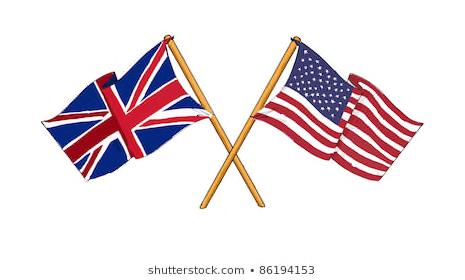 Ma classe à la maison (CNED)https://www.cned.fr/maclassealamaison/Vidéo explicative :https://www.youtube.com/watch?v=etRP8v1zE84"Jeux sérieux" - Escape gameshttps://eduscol.education.fr/langues-vivantes/actualites/actualites/article/une-ressource-decouvrir-les-iescapegamesi.htmlTRAVAILLER AVEC LES PAROLES DE CHANSONS LyricsTraining (Anglais, Espagnol, Allemand, Italien)https://fr.lyricstraining.com/Anglais· British Council - Learn Englishhttps://learnenglish.britishcouncil.org/fr/skillshttps://www.newsinlevels.com/https://www.videosinlevels.com/https://www.audio-lingua.eu/spip.php?rubrique2https://www.edutheque.fr/utiliser/cultures-et-langues/partenaire/bbc.htmlLexique collègehttps://www.learningchocolate.com/Lyricstraining pour varier les écoutesDes applications et des jeux pour s'entraîner gratuitement toute l'année et préparer le jeu concours d’anglais https://gamezone.thebigchallenge.comManuel numérique élève : 6èmelelivrescolaire.us2.list-manage.com/track/click?u=71f108535140e25a0c555631b&id=73194e50a7&e=e72ebd0d5cManuel numérique élève : 5èmehttps://lelivrescolaire.us2.list-manage.com/track/click?u=71f108535140e25a0c555631b&id=8f89cf8654&e=e72ebd0d5c https://Manuel numérique élève : 4èmehttps://lelivrescolaire.us2.list-manage.com/track/click?u=71f108535140e25a0c555631b&id=f15faeb5d9&e=e72ebd0d5cManuel numérique élève : 3ème :https://lelivrescolaire.us2.list-manage.com/track/click?u=71f108535140e25a0c555631b&id=6e74788ad1&e=e72ebd0d5c